P L A Y H O U S E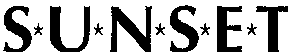 800 Elm Grove Rd • Elm Grove • WI • 53122 PH: 262-782-4430 • FAX: 262-782-3150www.sunsetplayhouse.orgHEADSHOT SPONSORSHIP AGREEMENTAn agreement between Sunset Playhouse and Cilento Photography, 12930 W. Bluemound Road, Elm Grove, WI for headshots of the show casts & crew has been met with the following expectations and commitments. The agreement will run from August 2016 through August 2017.Sunset Playhouse will provide:10 vouchers to each Furlan show that Cilento Photography takes photos for.  The Cilento name will be on each voucher.Sponsor Acknowledgement  in Program with a full page adSponsor Acknowledgement on the Sunset Playhouse WebsiteSignage display with Bx1O headshotsOpportunity for Cilento Photography to have flyers for photography specials available in the lobby and brochure rackeBlasts to our actors when a photo special is availableMandatory headshot photo call dates are listed first, followed by the due date for professional digital copies and then the due date for stylized prints:Cilento Photography will provide:Photograph of each cast and crew member in a stylized format and provide an 8x10 headshot with member name for the lobbyPhotograph of each cast and crew member in a business format and provide a digital image for use in the Sightlines ProgramSet up system for actors to purchase business headshotsAll photographs will be shot at Cilento Photography, 12930 W. Bluemound Road, Elm GroveReserve one additional date as an alternate time per production for cast & crew to be photographedDate: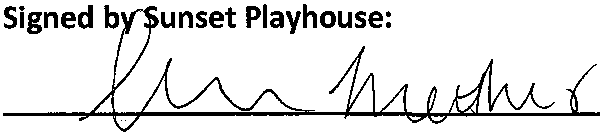 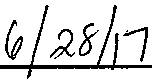 Signed by Cilento Photography:	Date:Name of ShowHeadshot DateProfessional Due DateStylized Print Due DateStylized Print Due DateMOON OVER BUFFALO8/11/168/23/169/2/169/2/16FIDDLER ON THE ROOF9/15/169/27/1610/7/1610/7/16THE BEST CHIRSTMAS PAGENT EVER11/3/1611/15/1611/25/16YOU CAN'T TAKE IT WITH YOU12/1/161/3/171/13/17LITTLE SHOP OF HORRORS2/2/172/14/172/24/172/24/17THE DIXIE SWIM CLUB3/23/174/4/174/14/174/14/17AND THEN THERE WERE NONE5/11/175/23/175/26/175/26/17HELLO DOLLY!6/8/176/20/177/7/177/7/17